   Приложение № 3 к постановлению администрации муниципального образованиягород Краснодар          от 19.06.2015 № 4687            СХЕМА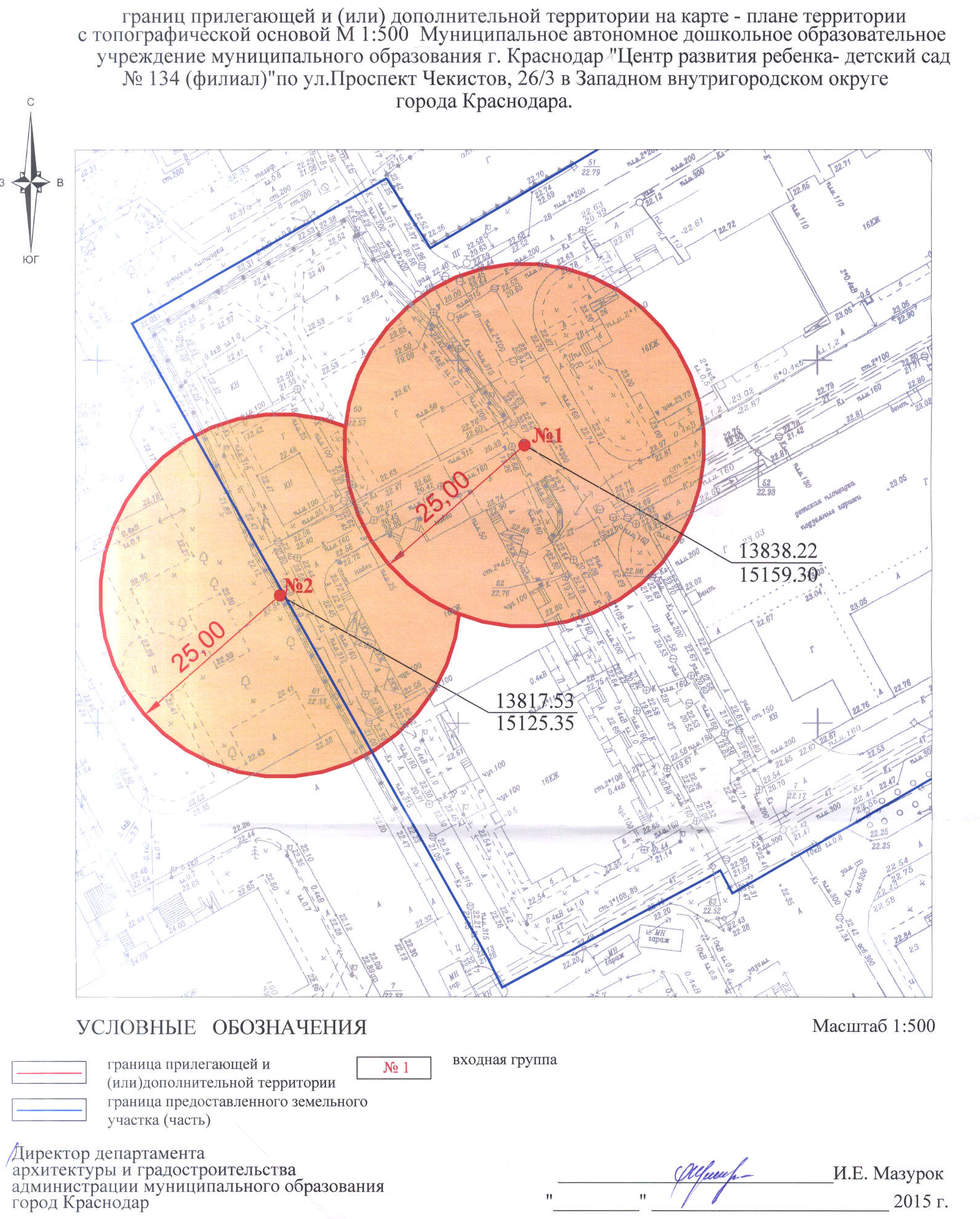 